Aktivitetslista Ungdomsstyrelsen		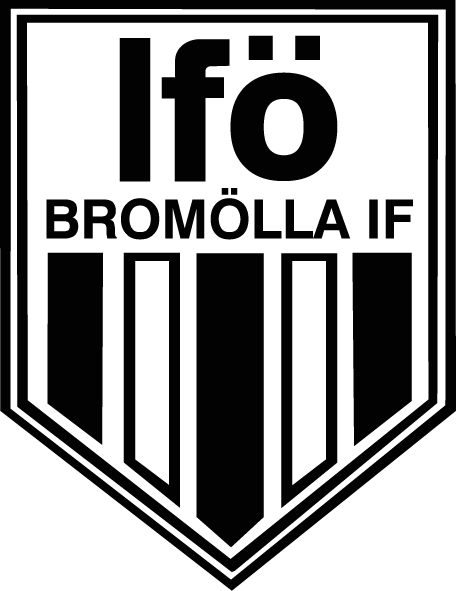 PågåendeHN=Hans Nielsen, DR=David Rosinski, AR=Andreas Rosenqvist, EJ=Elvin Jakus, JM=Jerzy Michalski, MB=Magnus Björk, JN=Jens NilssonAvslutadeAktivitetDatumAnsvarigStatusKommentarMånadsbrev2018-02-07HNPågåendeNågon sorts info till medlemmar och föräldrar om verksamheten i föreningen bör finnas. Hur börjar vi enklast?2018-04-10 – HN skickar löpande ut aktuell info till ungdomsledareSammakallande kommitté2018-02-07HNPågåendeFrågan ställd till huvudstyrelsen vem som är sammankallande i resp. kommitté. 2018-04-24 – CA håller på att sammanställa en lista över medlemmar i resp. kommittéAktivitetSlutdatumAnsvarigKommentarUtskick ledare2018-02-15DRDR skickar ut mail till alla ledare att det finns planer på en ledarfest inom kortLedarfest2018-03-20DR undersöker om klubbstugan är ledig 7/4. AR hör med krogno2Stefan Ekstrands roll2018-02-15HNHN undersöker hur mycket vi kan använda Stefan som supervisor för ledare i föreningen. Tre träningstillfällen är bokade under åretRegelverk för cuper2018-04-24HNEtt regelverk för cuper som lag själva anordnar bör finnas som beskriver vilka åtaganden lag/förening har samt hur intäkter/kostnader fördelas. HN tar frågan till cupkommitté2018-04-24 Regelverk är framtaget och godkänt av huvudstyrelsen, detta kommer att publiceras på hemsidan tillsamman med övriga policydokument.Infomöte ungdomsledare2018-04-24JMMöten med ledare är genomförd, nästa möte i höstStötta domare2018-04-24HNHur stöttar vi ungdomsdomare under match då de blir angripna av ledare, spelare och föräldrar – matchvärd? http://www.skaneboll.se/barnfotboll/matchvardar/2018-04-24 Matchvärdar skall användas vid samtliga matcher där ungdomsdomare anlitasGrönt Kortutbildning2018-DRUtbildning genomfördDigitalt forum för ledare2018-02-07HNVilka möjligheter finns för ett gemensamt forum där föreningens ledare kan utbyta erfarenheter gällande övningar, cuper mm2018-06-19 Intern FB-grupp skapadMentor/fadder2018-06-19HNFaddrar är nu utsedda till samtliga lag